Colloque ANNUEL – 20 Octobre 2014Salle de conférence du Centre INRA à Champenoux08h30 – 09h00    Accueil des participants09h00 – 09h30    Introduction et présentation du bilan annuel par F Martin (Directeur du Labex ARBRE)Retour sur des projets financés lors de l’appel à projets annuel  09h30 – 11h30   Thématique « Le bois, à la fois un tissu et une ressource »Introduction (M Fournier)Projet de recherche multidisciplinaire WADE : Adaptation physiologique et fonctionnelle des structures et propriétés du bois à l’ouverture du couvert (M Fournier)Projet de recherche multidisciplinaire EVAQBT2 : Étude, identification et caractérisation des effets de la variabilité naturelle de la ressource forestière pour optimiser la qualité du bois traité thermiquement (A Pétrissans)10h30 – 11h00 	Pause CaféProjet de recherche incitatif WoodForMS : Les mécanismes de formation du bois soumis à des stress (D Afif)Projet innovant de valorisation QUALIDAR : Estimation de la qualité des bois ronds et des troncs d’arbre par LiDAR (T Constant)Projet de formation Master BFD : Analyse d’une filière Bois (H Wernsdorfer)11h30 – 12h00	Effet structurant du Labex au niveau national et internationalExemple du projet QLSPIMs: Une nouvelle génération de modèles d’interaction sol-plante à base phénoménologique  (L Saint-André)12h00 – 12h30	Discussion générale (JF Dhôte)12h45 – 13h45   	Déjeuner Etat d’avancement des actions thématiques13h45– 16h45   Bilan et présentation de quelques actions pharesWP1 : Biologie intégrative (F Martin)WP2 : Ecologie fonctionnelle (L Saint-André)WP3 : Bois-Matériau (P Gérardin)WP4 : Economie forestière (A Stenger)16h45 – 17h15 	Pause CaféRetour sur les Journées Doctorants et Post-doctorants 17h15– 17h45   Bilan et perspectives (Ensemble des membres du comité d’organisation, porte-parole : E Hily)Discussion générale et perspectives17h45 – 18h00  	Clôture de la journée (E Dreyer) 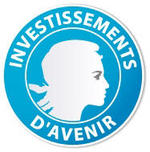 Laboratoire d’Excellence ARBRERecherches Avancées sur la Biologie de l’Arbre et les Ecosystèmes Forestiers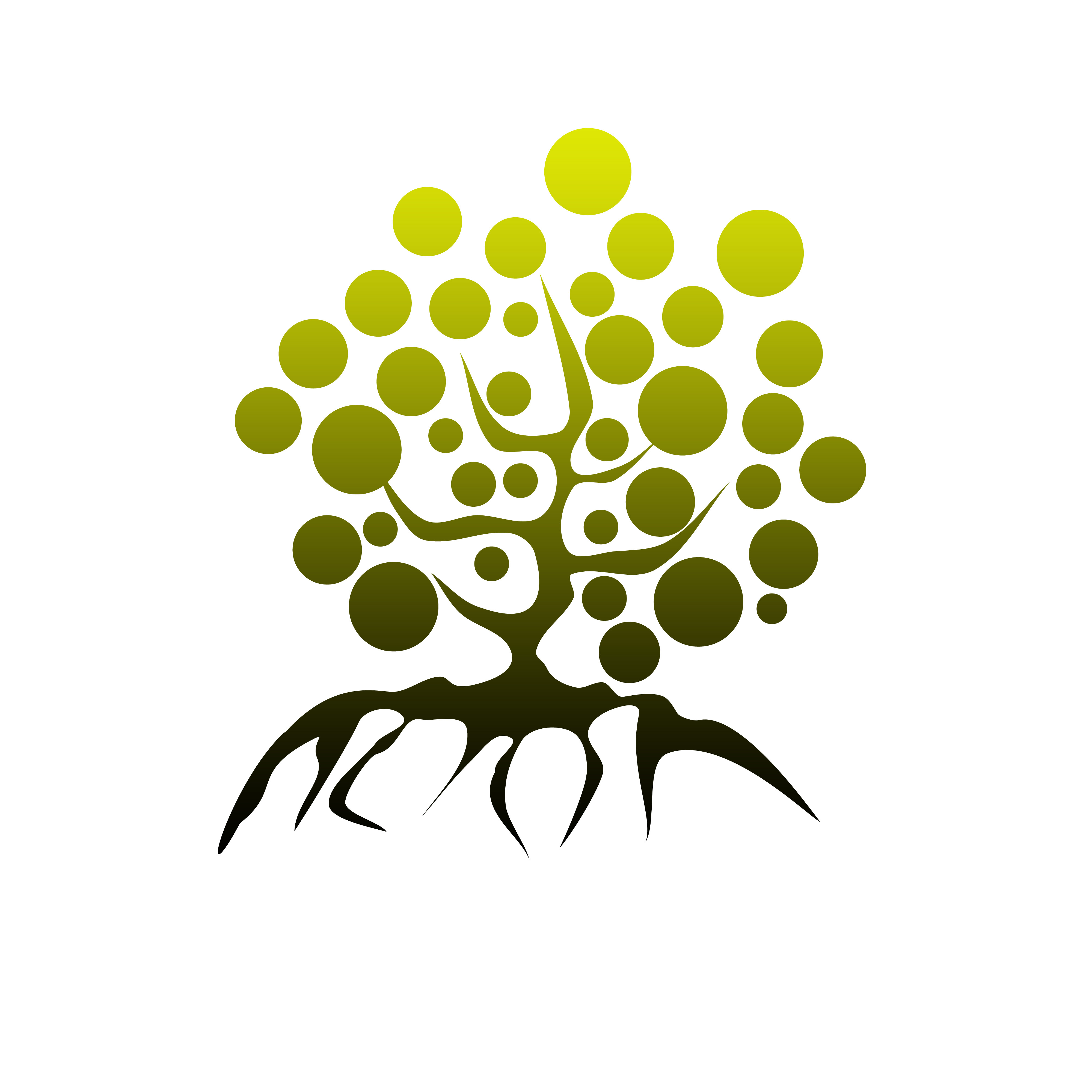 